EMEFEI_________________________________________________________________NOME: ______________________________ Nº ____ 9º___ PROF._________________ARTE- ATIVIDADE 5Leia copie o texto no caderno de matéria.ATIVIDADEUse a sua criatividade e crie dois logotipos, um logotipo para uma sorveteria e um logotipo para TV a cabo. OBS: Fazer os desenhos no caderno de desenho ou folha sulfite. 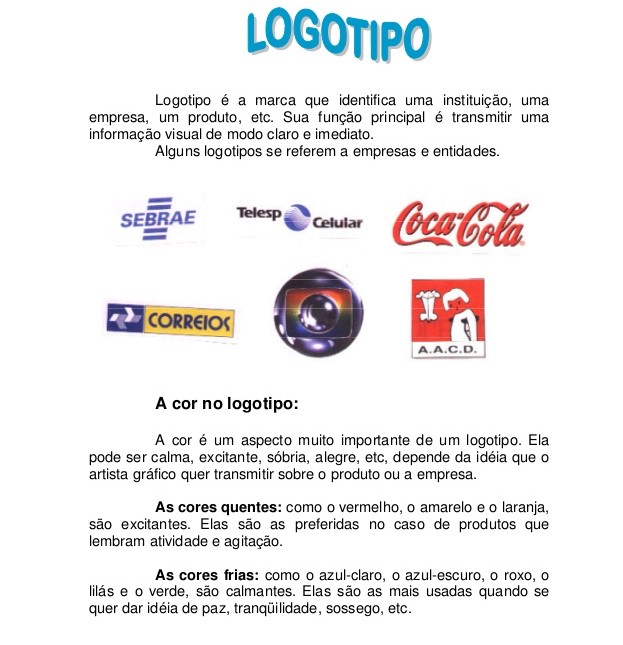 